UDRUGA DIPLOMIRANIH STUDENATAEKONOMSKOG FAKULTETA U SPLITU Udruga Alumni  S.E.F.Split, Cvite Fiskovića 5Split, 31.01.2023.g.O D L U K A o sazivanju redovne izborne skupštine Udruge Alumni S.E.F.Na temelju članka 17. Statuta,  UO Udruge  donosi  Odluku o sazivanju  redovne izborne skupštine Udruge: u srijedu, 15.02.2023. g. u svečanom amfiteatru ma Ekonomskom fakultetu u Splitu, Cvite Fiskovića 5,  s početkom u 17.30 h, Dnevni red:Otvaranje Skupštine: izvješće tajnice Udruge o broju redovitih članova Udruge prema stanju na dan 31. prosinca 2022.g.;Izbor radnog predsjedništva, zapisničara i dva ovjerovitelja zapisnika:Razmatranje i usvajanje izvješća UO i drugih tijela i o njihovom radu i radu Udruge u prethodnom razdoblju (Upravni odbor, SEFNET, Likovna radionica, Mješoviti pjevački zbor):Razmatranje i usvajanje izvješća Nadzornog odbora i usvajanje godišnjeg financijskog izvješća za 2022.g.:Donošenje smjernica za aktivnosti u narednom razdoblju i odobrenje financijskog plana za 2023.g. kojeg je UO usvojio u prosincu 2022.g.Razrješenje članova UO i NO i izbor članova novog Upravnog i Nadzornog odbora                                                                                                Predsjednica Udruge: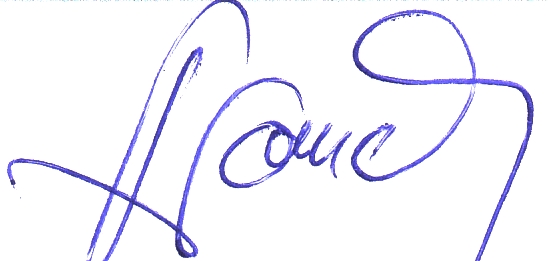                                                                                                   _________________                                                                                               Vedrana Duplančić Frana